Västerbottens Skidförbund2020-03-18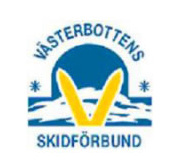 STYRELSEMÖTE
----------------------------------------------------------------------------------------------Tid: 2020-03-18 kl 21.00. Tfnmöte: 08-55 77 55 77 Kod 1767Kallade: Torbjörn Lundkvist, Ulrika Näslund, Annelie Bäckström, Pierre Edmark, Patrick WinkaFrånvarande: Erik Lindström, Mattias Hägglund§1	Mötet öppnasOrdförande förklarade mötet öppnat. Torbjörn Lundkvist för protokoll.§2	Fastställande av föredragningslista	Fastställdes§3	CoronaOrdf haft kontakt med föreningar avseende träningar. Inga restriktioner avseende träning. Förutsätter att alla som kommer till träningar är friska.§4	Skidting 2020	Tid: Söndag 2020-05-17. 	Plats: Umeå, Ersboda FH	Rainer förslag om helg diskuterades men inte aktuellt i år.Inbjudan finns på skidor.com	Program? Stipendieutdelning, föredrag?? och …???	Föredrag om av någon på Idrottsvetenskap: Ulrika N tar kontakt med Universitetet.Plan B: Kortare ting på telebild. Några träffs för att hantera brådskande som tävlingskalender. Stipendiater utses och klar till 17 maj.Ting vid senare tillfälle.§5	Årsmöte 2020Tid: Söndag 27 sep. Ort: Skellefteå§6	Till SWEDBANKFörnyat underlag till banken om styrelse.Ordförande och kassör ordnar.§7	Alpina kommittén	Redovisning av samtal med Rainer B och Gunilla K.	AK möte denna kväll. Ny sammankallande?	Efter mötet ny uppgift att mötet inte är den 18 mars utan måndag 23 mars.§8	VIF/SISU årsmöte	23 april kl 1730, Umeå FH	Någon som vill vara med? Anmäl till ordförande.§9	SSF Förbundsmöte 	17-18 okt, Sundsvall	Motioner mm§10	Övriga frågor	Torbjörn ringer Pierre sön 03-22 ang krisplan§11	Nästa möteNästa möte 2020-04-22: Program skidting samt ev beslut om Plan BNäst, nästa, möte 2020-05-17 vid skidting§12	Mötet avslutasOrdförande avslutar mötet.	Torbjörn Lundkvist	Torbjörn Lundkvist		Justeras	Ulrika Näslund	Mötessekreterare			Ulrika Näslund				